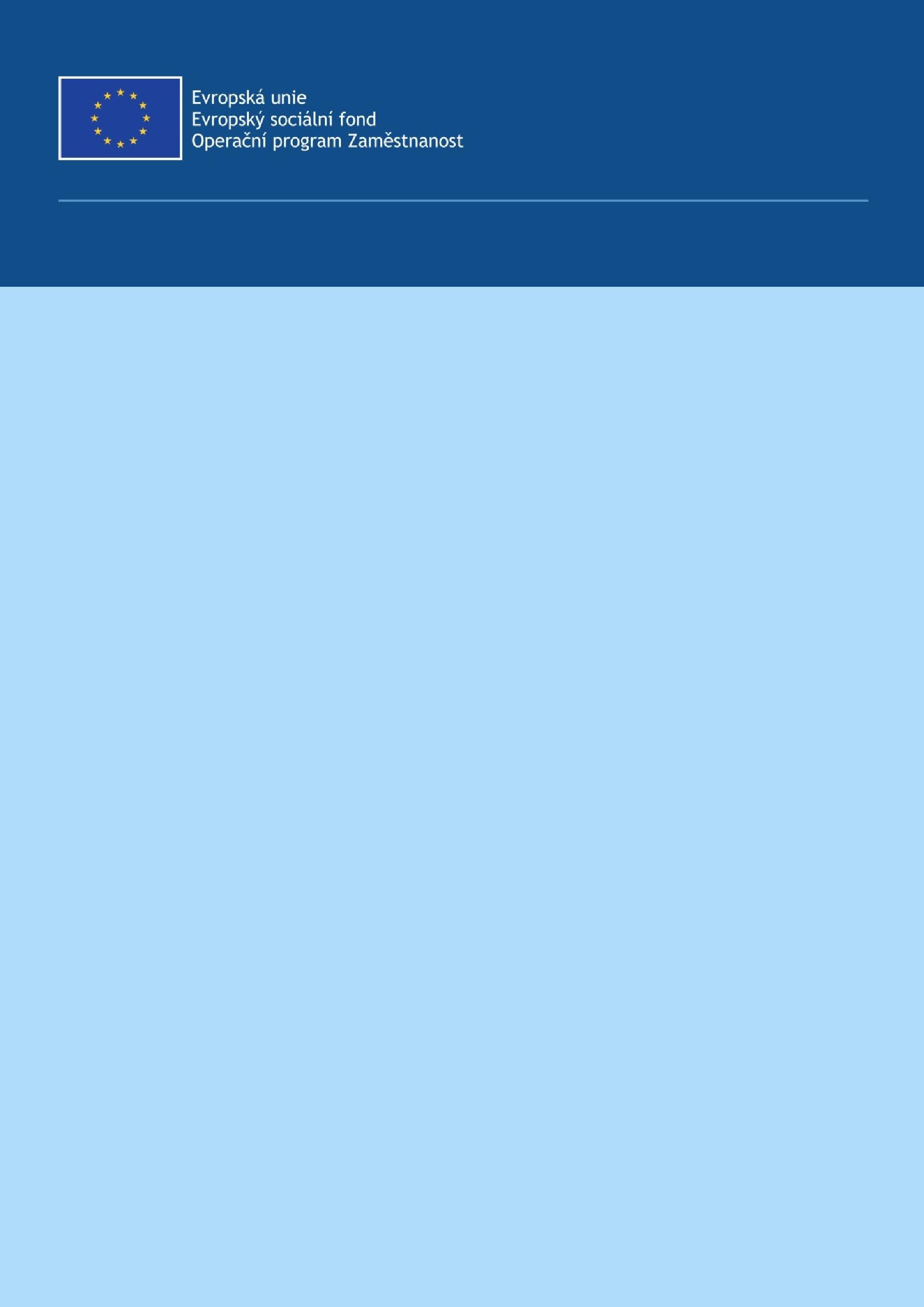 ŠABLONA ZÁVĚREČNÉ EVALUAČNÍ ZPRÁVY PRO PROJEKTY VÝZVY Č. 031 OPERAČNÍHO PROGRAMU ZAMĚSTNANOSTKontaktní osoby :Ing. Jakub Pejcal, 776 891 564, jakub.pejcal@mpsv.cz Mgr. Pavla Zetková, 778 433 636, pavla.zetkova@mpsv.cz Ministerstvo práce a sociálních věcíNa Poříčním právu 1, 128 01 PrahaVzorové vypracování závěrečné evaluační zprávyVýchozí schéma: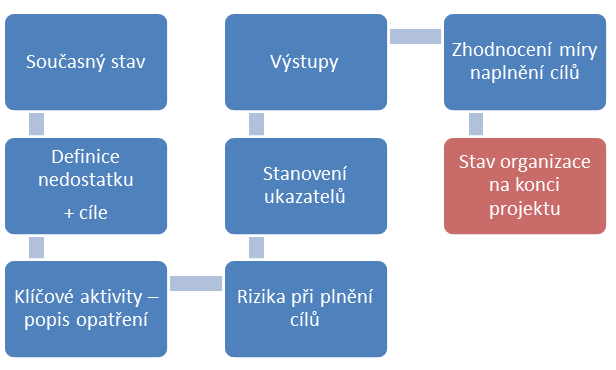 *proti schématu prezentovanému na semináři evaluátorů došlo ke změně a to v rámci posledního bodu výchozího schématu.1.	Popis výchozího stavu:(V této části závěrečné evaluační zprávy, prosím, shrňte stav Vaší organizace v oblastech, které jsou pro zaměření projektu důležité.)popis výchozího stavu celé organizace, obecné naznačení nedostatků2.	Definice nedostatků a stanovení cílů projektu:(V této části závěrečné evaluační zprávy se, prosím, zaměřte na popis identifikovaných nedostatků na počátku projektu a zároveň popište cíle (očekávané výsledky) projektu ve vztahu k těmto nedostatkům. Po obecnějším popisu se, prosím, detailněji věnujte každé z oblastí klíčových aktivit a jejich dílčím cílům, které vycházejí z hlavních cílů projektu. Nezapomeňte, prosím, nastínit i případnou vzájemnou provázanost nedostatků napříč oblastmi klíčových aktivit.)obecný cíl, cíle jednovětné rozebrané dle jednotlivých klíčových aktivit, cíle rozvedené do obecnějšího popisuKA1:cíl 1.1:rozšířený popis cíle 1.1:…cíl 1.2:rozšířený popis cíle 1.2:…KA2:cíl 2.1:rozšířený popis cíle 2.1:…KA3:cíl 3.1:rozšířený popis cíle 3.1:…KA4:cíl 4.1:rozšířený popis cíle 4.1:…KA5:cíl 5.1:rozšířený popis cíle 5.1:…3.	Popis klíčových aktivit jakožto opatření zvolených pro řešení nedostatků:(V této části závěrečné evaluační zprávy, prosím, popište aktivity / činnosti, které budete dělat, abyste se v oblastech, kde organizace vykazuje nedostatky, zlepšili. Aktivity / činnosti jsou v kontextu tohoto kroku opatřeními, která mají pomoci řešit problém identifikovaný v rámci předchozích bodů. Po obecnějším popisu se, prosím, detailněji věnujte každé z oblastí klíčových aktivit a jejich dílčím aspektům. Podrobněji rozepište popis intervenční logiky - to, jakým způsobem má dojít k řešení daného nedostatku. Nezapomeňte, prosím, nastínit i případnou vzájemnou provázanost opatření napříč oblastmi klíčových aktivit.)obecný úvod, aktivity podle jednotlivých kategorií klíčových aktivitKA1:cíl 1.1:cíl 1.2:…KA2:cíl 2.1:…KA3:cíl 3.1:…KA4:cíl 4.1:…KA5:cíl 5.1:…4.	Rizika při plnění cílů:(V této části závěrečné evaluační zprávy, prosím, popište, jaké jsou překážky, které lze očekávat při práci vedoucí k naplnění stanovených cílů. Vyjmenujte tedy, prosím, to, co by mohlo zkomplikovat nebo znemožnit dosažení stanovených cílů. Po obecnějším popisu se, prosím, detailněji věnujte každé z oblastí klíčových aktivit. Nezapomeňte, prosím, nastínit i případnou provázanost rizik napříč oblastmi klíčových aktivit.)obecný úvod, rizika rozdělena podle jednotlivých klíčových aktivitKA1:cíl 1.1:rizika 1.1:…cíl 1.2:rizika 1.2:…KA2:cíl 2.1:rizika 2.1:…KA3:cíl 3.1:rizika 3.1:…KA4:cíl 4.1:rizika 4.1:…KA5:cíl 5.1rizika 5.1:…5.	Stanovení ukazatelů:(V této části závěrečné evaluační zprávy se, prosím, zaměřte na to, jakým způsobem budete měřit nebo již měříte, že realizované projektové aktivity / činnosti přinášejí očekávané zlepšení. Nezapomeňte, prosím, zmínit potřebné podklady (zdroje a podobu potřebných dat) pro sestavení a vyhodnocení ukazatele a také frekvenci práce s ukazatelem. Ukazatel by měl být stanoven na základě spolupráce evaluátora organizace a experta na danou z oblastí klíčových aktivit. Po obecnějším popisu se, prosím, detailněji věnujte každé z oblastí klíčových aktivit. Nezapomeňte, prosím, nastínit i případnou provázanost ukazatelů napříč oblastmi klíčových aktivit.)obecný úvod, ukazatele rozdělené podle jednotlivých klíčových aktivitKA1:cíl 1.1:ukazatel 1.1:ukazatel 1.1:…cíl 1.2:ukazatel 1.2:…KA2:cíl 2.1:ukazatel 2.1:ukazatel 2.1:…KA3:cíl 3.1:ukazatel 3.1:…KA4:cíl 4.1:ukazatel 4.1:…KA5:cíl 5.1:ukazatel 5.1:…6.	Výstupy jednotlivých aktivit:(V této části závěrečné evaluační zprávy, prosím, popište výstupy projektu. Pro potřeby evaluace je třeba chápat jako výstupy různé bezprostřední „produkty“ projektových aktivit (například vytvořené metodiky, realizovaná školení apod.). Po obecnějším popisu se, prosím, detailněji věnujte každé z oblastí klíčových aktivit. Nezapomeňte, prosím, nastínit i případnou provázanost výstupů napříč oblastmi klíčových aktivit.)obecnější úvod, výstupy rozdělené podle jednotlivých klíčových aktivitKA1:cíl 1.1:výstup 1.1:výstup 1.1:…cíl 1.2:výstup 1.2:…KA2:cíl 2.1:výstup 2.1:…KA3:cíl 3.1:výstup 3.1:…KA4:cíl 4.1:výstup 4.1:…KA5:cíl 5.1:výstup 5.1:…7.	Zhodnocení míry naplnění cílů (výsledků):(V této části závěrečné evaluační zprávy, prosím, zhodnoťte, do jaké míry se organizaci podařilo přiblížit ke stanoveným cílům projektu (viz krok č. 2 výchozího schématu). Popište, prosím, svůj současný - “konečný” - stav. Po obecnějším popisu se, prosím, detailněji věnujte každé z oblastí klíčových aktivit. Nezapomeňte, prosím, nastínit i případnou provázanost dosažených cílů napříč oblastmi klíčových aktivit.obecnější úvod, výsledky rozdělené podle jednotlivých klíčových aktivitKA1:cíl 1.1:výsledek 1.1:výsledek 1.1:…cíl 1.2:výsledek 1.2:…KA2:cíl 2.1:výsledek 2.1:…KA3:cíl 3.1:výsledek 3.1:…KA4:cíl 4.1:výsledek 4.1:…KA5:cíl 5.1:výsledek 5.1:…8.	 Stav organizace na konci projektu (+ Doporučení do “budoucna”)(V této části závěrečné evaluační zprávy, prosím, shrňte stav Vaší organizace v oblastech, které jsou pro zaměření projektu důležité. Prostřednictvím bodu se, prosím, zamyslete nad změnami (skutečnými i zamýšlenými) způsobenými realizací projektu. Tato část by se měla doplňovat s první částí Závěrečné evaluační zprávy, kde jste popisovali stav na počátku projektu. Společně by měly tvořit obraz toho, jak organizaci podpora z operačního programu pomohla.) (+ DOBROVOLNÁ DOPORUČENÍ DO “BUDOUCNA”: V této části, prosím, také zvažte vhodnost vámi zvoleného postupu a nastavení projektu (byl projekt vhodně nastavený?  Vyhnuli bychom se některým překážkám, pokud bychom postupovali jinak? Zvolili jsme správná opatření k řešení problémů, které jsme identifikovali? Prostřednictvím bodu se, prosím, zamyslete nad možným “ponaučením” pro případné následné realizace.)popis výchozího stavu celé organizace konfrontovaného se stavem na konci projektu + dobrovolná doporučení do budoucna